	PUBLIC UTILITY COMMISSION	IN THE MATTER OF THE APPLICATION OF: A-125051	Application of  Interstate Gas Supply, Inc.  for the right to begin to offer, render, furnish or supply natural gas supply services to residential, small commercial, large commercial, industrial and governmental customers in the service territories of Columbia Gas of Pennsylvania, Inc. and the National Fuel Gas Distribution Corporation; as well as the additional natural gas distribution company service territory of the Peoples Natural Gas Company LLC, within the Commonwealth of Pennsylvania.The Pennsylvania Public Utility Commission hereby certifies that after an investigation and/or hearing, it has, by its report and order made and entered, found and determined that the granting of the application is necessary or proper for the service, accommodation, convenience and safety of the public and hereby issues, evidencing the Commission's approval, to the applicant this:LICENSE FOR NATURAL GAS SUPPLIER.In Witness Whereof, The PENNSYLVANIA PUBLIC UTILITY COMMISSION has caused these presents to be signed and sealed, and duly attested by its Secretary at its office in the City of Harrisburg this 14th  day of  July 2011.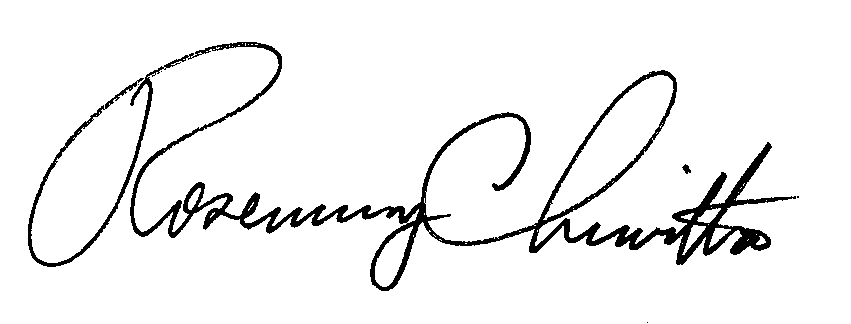 Secretary